V WOJEWÓDZKI KONKURS RECYTACJIPOEZJI ADAMA MICKIEWICZA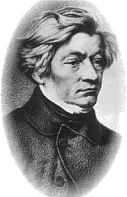 „Nazywam się Milijon – bo za miliony
Kocham i cierpię katusze.”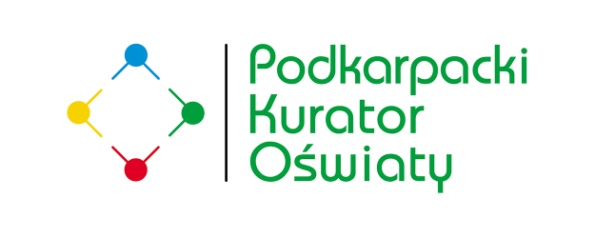 Konkurs pod patronatem Podkarpackiego Kuratora OświatyREGULAMIN CELE KONKURSU:- rozwijanie zainteresowania twórczością Adama Mickiewicza,- rozbudzanie wrażliwości na piękno polskiej literatury,- uwrażliwienie  na piękno ojczystego języka,- przybliżenie młodzieży idei i wartości głoszonych przez polskich      romantyków,- motywowanie uczniów do zdobywania wiedzy.TERMIN: 18 XII 2020r. godzina  9.00Karty zgłoszeń można składać do 4 XII 2020r.3.  PRZEBIEG I WARUNKI KONKURSU: Konkurs przeznaczony jest dla uczniów klas VIII z województwa podkarpackiego i odbywa się w dwóch niezależnych od siebie kategoriach:Kategoria I:  Recytacja wybranego liryku Adama MickiewiczaKategoria II: Recytacja fragmentu „Pana Tadeusza”REGULAMIN:w pierwszej kategorii uczeń recytuje dowolny wiersz A. Mickiewicza,w drugiej natomiast wybrany fragment „ Pana Tadeusza”(nieprzekraczający 60 wersów),recytacja może być uatrakcyjniona oprawą muzyczną, co będzie            dodatkowo punktowane,wybrane utwory należy zapisać na karcie zgłoszeń,czas występów nie może przekroczyć 10 minut,w konkursie może wziąć udział maksymalnie dwie osoby z danej szkoły.UWAGI KOŃCOWE:jury powołane przez organizatora przyzna nagrody za zajęcie I, II i III miejsca w każdej kategorii oraz wyróżnienia,sprawy nieujęte w regulaminie rozstrzygają jury i organizator,dodatkowych informacji udzielają: Sabina Bogacz, Barbara Młocek,karta zgłoszeń oraz formularz na przetwarzanie i publikację danych dostępne są na stronie szkoły: www.zssjaslo.szkolnastrona.plW związku z sytuacją w kraju forma konkursu może zostać zmodyfikowana. Odbędzie się on w formie stacjonarnej lub online (w zależności od liczby zgłoszeń). O wszystkim będziemy informować na bieżąco.                                                   SERDECZNIE ZAPRASZAMYV WOJEWÓDZKI KONKURS RECYTACJIPOEZJI ADAMA MICKIEWICZAKARTA ZGŁOSZEŃNAZWA SZKOŁY:……………………………………………………………………………………………………………………………………………………………………………………………………ADRES SZKOŁY:…………………………………………………………………………………………………IMIĘ I NAZWISKO NAUCZYCIELA/OPIEKUNA/- NAUCZANY PRZEDMIOT:…………………………………………………………………………………………………..TELEFON DO OPIEKUNA I ADRES E-MAIL:…………………………………………………………………………………………………..IMIĘ I NAZWISKO UCZESTNIKÓW KONKURSU:1. …………………………………………………………………………………………….2. …………………………………………………………………………………………….WYBRANE UTWORY DO RECYTACJI:a) tytuł wiersza ……………………………………………………………………………...b) fragment „Pana Tadeusza”……………………………………………………………..księga………………………………………….. wersy……………………………………..Kartę zgłoszeń należy przesłać do 4 grudnia 2020r. pocztą zwykłą na adres:Zespół Szkół Społecznych im. A. Mickiewicza w Jaśleul. Niegłowicka 174, 38-200 Jasło, drogą elektroniczną na adres: zssjaslo@interia.pl  lub zgłosić szkołę telefonicznie pod numer: 134459441……………………………………………                                                               miejscowość i dataFORMULARZ  ZGODY NA PRZETWARZANIEI PUBLIKACJĘ DANYCHImię i nazwisko:……………………………………………………………………………..Szkoła:…………………………………………………………………………………………Nauczyciel:……………………………………………………………………………………Zgodnie z przepisami ustawy z dnia 29 sierpnia 1997 r. o ochronie danych osobowych (Dz. U. 2014 r. poz. 1182) wyrażam zgodę na przetwarzanie danych przez Zespół Szkół Społecznych im. A. Mickiewicza w Jaśle danych osobowych w związku z organizacją V WOJEWÓDZKI KONKURS RECYTACJI POEZJI ADAMA MICKIEWICZA.Wyrażam zgodę na opublikowanie relacji z konkursu, zawierającej m. in.zdjęcia, nazwiska laureatów oraz nazwę ich szkoły na stronie internetowejZSS im. A. Mickiewicza w Jaśle www.zssjaslo.szkolnastrona.pl oraz w lokalnych mediach.…………………………………………….                ……………………………………….       (czytelny podpis ucznia)                         (czytelny podpis rodzica ucznia)